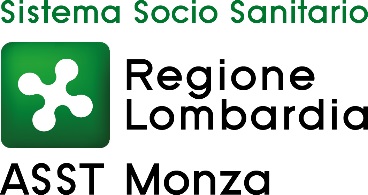 AZIENDA SOCIO SANITARIA TERRITORIALE MONZA Via Pergolesi, 33 20900 MonzaTEMPI MEDI DI PAGAMENTO DEI FORNITORI DI BENI E SERVIZI AL 30 GIUGNO 2018giorni 50,66INDICATORE TRIMESTRALE AZIENDALE DI TEMPESTIVITA’ DEI PAGAMENTI SECONDO TRIMESTRE 2018 AI SENSI DELL’ART. 9 COMMA 1 DEL DPCM DEL 22/09/2014-8,32